HALAMAN PENGESAHANJudul 	: Profil dan Sistem Penerimaan Siswa Baru SMPN 1 Yogyakarta Berbasis WebNama Mahasiswa  	:  Yunita RachmanNo. Mahasiswa	:  083110041Jurusan		:  Manajemen Informatika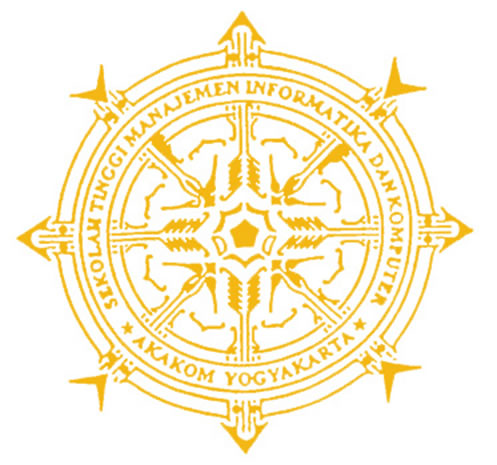 Jenjang		:  Diploma III (D3)Tugas akhir ini telah dipertahankan dan disetujui didepan dosen pembimbing dan penguji program studi manajemen informatika jenjang diploma tiga STMIK Akakom Yogyakarta.Yogyakarta,	Juli  2011Mengesahkan,	                          Dosen Pembimbing I 		        Dosen Pembimbing II   Badiyanto, S.Kom, M.Kom.				    Ir. MashudiKetua JurusanManajemen InformatikaIr. Sudarmanto, M.T.